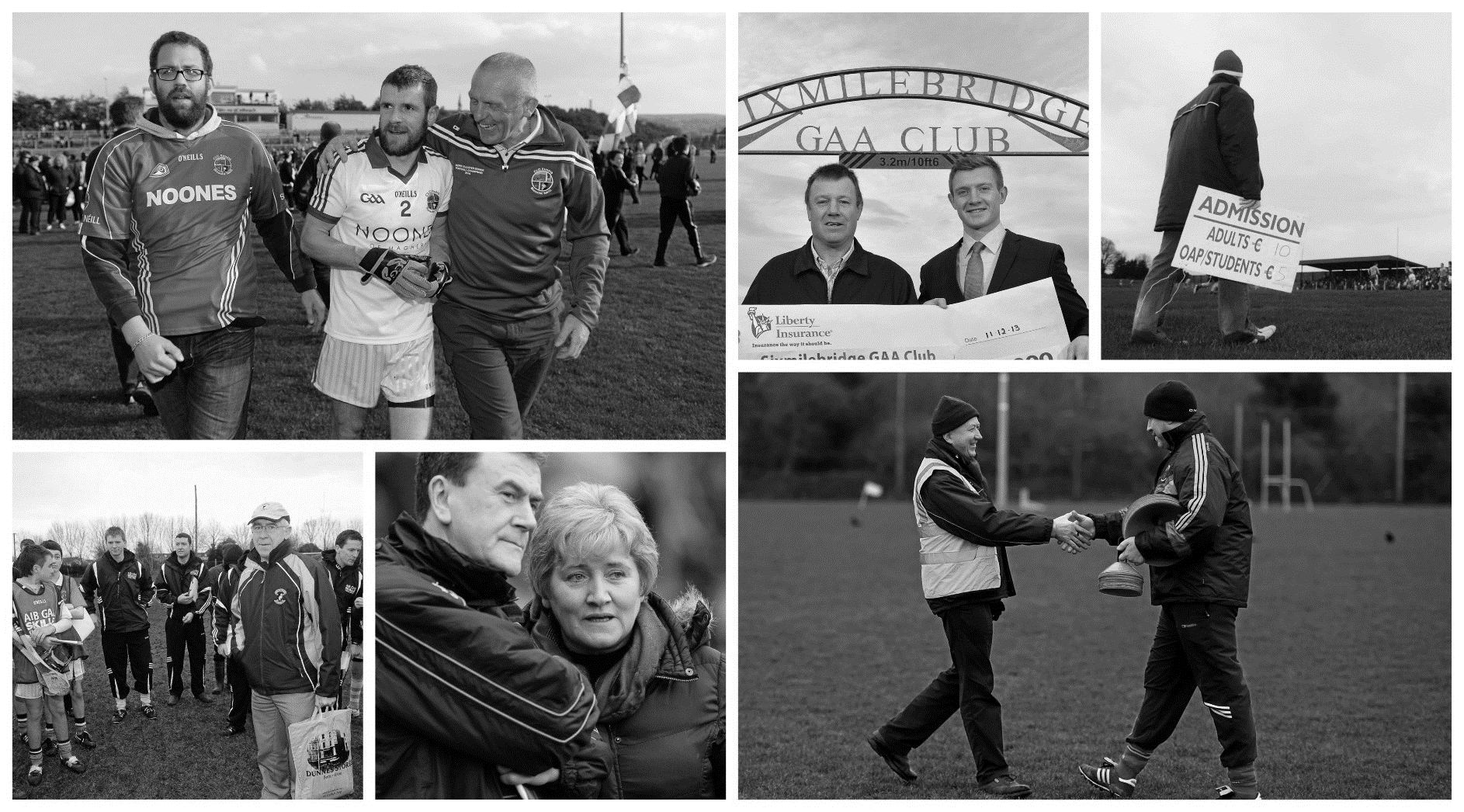 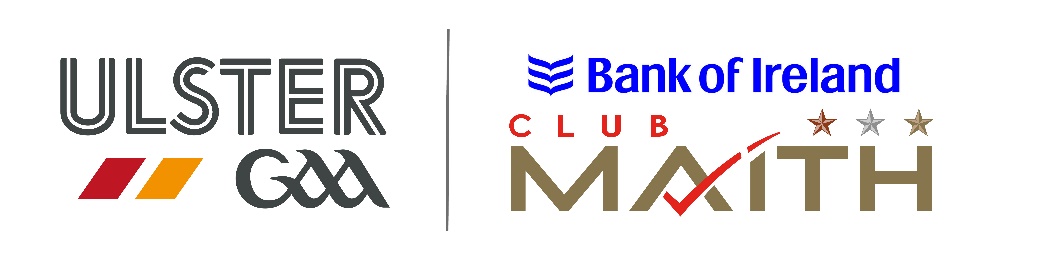 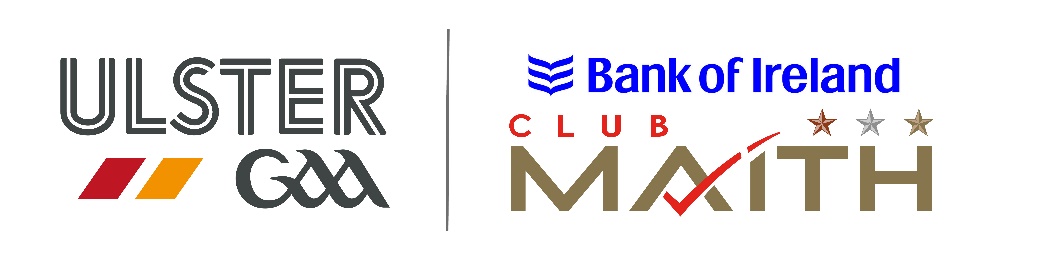 Role description The Club Volunteer Officer plays a key role in making sure a strong volunteering culture exists within [Insert Club Name].  Their focus is on ensuring that everyone who volunteers at the club feels valued, developed and supported and has the confidence and knowledge to undertake their roles to the best of their ability. The Club Volunteer Officer will also lead on the recruitment of volunteers for new and existing roles within the club.Reports / accountable to[Insert Club Name] Executive CommitteeResponsibilitiesAssess the personnel needs of the club on an annual basis; taking into account regular duties as well as special events Develop a recruitment plan that identifies all possible recruiting sources Recruit volunteers and, where possible, place them in roles that suit their background, skills or wishes Organise initial induction and, where possible, ongoing training Keep club volunteers informed of all club activities and events Ensure individual volunteers are given appropriate support and guidance to maintain their enthusiasm Ensure appropriate recognition of volunteers, including nomination for recognition awards Ensure a policy of open recruitment is implemented when advertising for, and appointing, volunteersSkills requiredHave good communication skillsAbility to delegate tasksHave good organisational skillsKnowledgeUnderstand the nature of volunteering and what motivates people to volunteer Have a good understanding of the club volunteer roles and the ability to empathise with their needsOther requirementsHave time to do the jobHave a genuine interest in the AssociationBe of good standing in the communityPERSON IN ROLE (Club cULTURE AND LANGUAGE OFFICER)Signed: ______________________________ Date: _________________________Club secretarySigned: _______________________________ Date: ________________________